Заключение № 4на проект решения Думы «Об утверждении порядка предоставления главным распорядителем бюджетных средств сельского поселения Железнодорожного муниципального образования в финансовый орган сельского поселения Железнодорожного муниципального образования информации о совершаемых действиях, направленных на реализацию сельским поселением Железнодорожного муниципального образования права регресса, либо об отсутствии оснований для предоставления иска о взыскании денежных средств в порядке регресса» Общие положенияЗаключение на проект решения Думы сельского поселения Железнодорожного муниципального образования «Об утверждении порядка предоставления главным распорядителем бюджетных средств сельского поселения Железнодорожного муниципального образования в финансовый орган сельского поселения Железнодорожного муниципального образования информации о совершаемых действиях, направленных на реализацию сельским поселением Железнодорожного муниципального образования права регресса, либо об отсутствии оснований для предоставления иска о взыскании денежных средств в порядке регресса» (далее по тексту – проект Порядка) подготовлено в соответствии с Бюджетным кодексом Российской Федерации, Федеральным законом №6-ФЗ от 07.02.2011 года «Об общих принципах организации и деятельности контрольно - счетных органов субъектов Российской Федерации и муниципальных образований» и Положением о Контрольно-ревизионной комиссии муниципального района Усольского муниципального образования, утвержденным решением Думы МР УРМО от 26.12.2017г. №23.Проект Порядка предоставлен администрацией сельского поселения Железнодорожного муниципального образования в Контрольно-ревизионную комиссию муниципального района Усольского районного муниципального образования для проведения экспертизы 15 января 2019 года. Рассмотрение проекта решения вызвано необходимостью приведения нормативной базы сельского поселения Железнодорожного муниципального образования» в соответствие со статьей 242.2 Бюджетного кодекса Российской Федерации. Проект Порядка разработан по типовой форме федерального Порядка. Выводы и предложенияРассматриваемый проект решения Думы «Об утверждении порядка предоставления главным распорядителем бюджетных средств сельского поселения Железнодорожного муниципального образования в финансовый орган сельского поселения Железнодорожного муниципального образования информации о совершаемых действиях, направленных на реализацию сельским поселением Железнодорожного муниципального образования права регресса, либо об отсутствии оснований для предоставления иска о взыскании денежных средств в порядке регресса» соответствует законодательству.  Контрольно-ревизионная комиссия предлагает Думе сельского поселения Железнодорожного муниципального образования принять проект решения Думы.Председатель КРК МР УРМО                                             И.В. КовальчукИнспектор КРК МР УРМО                                                      С.Ю. Попова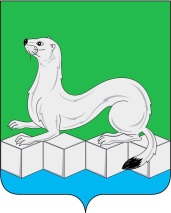 Контрольно – ревизионная комиссиямуниципального районаУсольского районного муниципального образования665479 Иркутская область, Усольский район, р.п. Белореченский, дом 100.тел./факс (839543) 3-60-39 Е-mail: dumakrk@inbox.ruКонтрольно – ревизионная комиссиямуниципального районаУсольского районного муниципального образования665479 Иркутская область, Усольский район, р.п. Белореченский, дом 100.тел./факс (839543) 3-60-39 Е-mail: dumakrk@inbox.ru23.01.2019г.№ 5на №_____от____________Главе, Председателю Думы сельского поселенияЖелезнодорожногомуниципального образования В.Н. Кузнецову